WVSSAC STATE TOURNAMENT ROOMING LIST1. List each person who will be staying in room and his or her capacity. (Coach or Player)   2. Reservations should be made as early as possible.
3. After making reservations, send a copy of the room list to the WVSSAC office (FAX 304-428-5431) or email to Wayne.Ryan@wvssac.org and to the hotel/motel contact person. If any changes are made to the room list, a revised copy should be submitted to the hotel/motel management immediately upon arrival.  If you are going to participate in the hotel lottery drawing at the Basketball State Tournament Meeting in Parkersburg, please complete this form and email to Wayne.Ryan@wvssac.org  ASAP.  Form must be typed.  If you are paying your own expenses, you still must forward us your rooming list.       TOTAL TEAM ROOMS:     		                           Please email a copy of this form to Wayne Ryan at the WVSSAC office:  Wayne.Ryan@wvssac.org WVSSACSTATE TOURNAMENTHOTEL ROOMING LIST INFORMATION	Please complete the rooming list on line for this year’s State Tournament.  Go to:www.wvssac.org –Forms –Download Forms –Hotel Rooming List Fill In Form & Info.Area hotels/motels usually provide rooms at a special rate to those teams attending the State Tournament.  Payments for teams must be made in full by a school check (not personal) for all expenses.  	Reservations must be made as early as possible.  When speaking with the hotel/motel contact, please be sure to identify your school name and indicate that the reservations are for the state tournament.	Please check the website for the approved list of hotels/motels who will provide rooms for your sport state tournament.Hotel / Motel PolicyEffective with the 2010-2011 school year, member schools that are eligible to receive reimbursement for lodging at state championship sites MUST be housed at hotel/motel sites that participate in a cooperative agreement with the WVSSAC.  (Member schools will be notified by information posted on the WVSSAC website and material included in the sport specific coaches packets as to which lodging sites have entered into an agreement with the WVSSAC.)Schools that choose to use unapproved lodging sites will not receive any reimbursement.                                      WVSSAC                                    2/26/19Boys/Girls State TournamentsRooming InformationThe following is a list of hotels/motels providing housing accommodations for teams while in Charleston.  We have included their name, address, and phone number.  We encourage you to house your teams in these motels as they provide many fine services for our schools during state tournaments.Schools that choose to use unapproved lodging sites will not receive any reimbursement. Schools must provide supervision while at the hotel/motel during their stay.  Please complete the rooming list and indicate who will be responsible for supervision. Charleston Capitol Hotel1000 Washington StreetCharleston, WV  25301Phone:	304-345-9779	Fax:	304-345-6120Contact:  B. J. Noelbenjamin@charlestoncapital.comCharleston Marriott Hotel200 Lee Street, EastCharleston, WV 25301Phone:  304-345-6500 	Fax:  	304-353-3720Contact:  Kathleen Ward   
Kathleen.Ward@Marriott.comCountry Inn & Suites105 Alex LaneCharleston, WV 25304Phone: 	304-925-4300	Fax:	304-925-1500Contact:  Mary Adamswww.countryinn/charlestonwv.comgm.cic@upmgmt.orgCourtyard Marriott Charleston100 Kanawha Boulevard, EastCharleston, WV  25301Phone:  304-344-5777	Fax:  	304-344-5888Contact:  Kathleen ClarkeKathleen.Clarke@Marriott.comEmbassy Suites Hotel300 Court StreetCharleston, WV 25301Phone:  304-720-5556  	Fax:  	304-345-8276Contact:  Heather OglesbyHeather.Oglesby@atriumhospitality.comFour Points by Sheraton600 Kanawha Boulevard, EastCharleston, WV 25301Phone:  304-344-4092  	Fax:  	304-345-6331Contact:  Christy Buckleycbuckley@fourpointscharleston.comHampton Inn Charleston   (Downtown)#1 Virginia St. WestCharleston, WV 25302Phone:  304-343-9300  	Fax:  	304-342-9393Contact:  Carlotta Lynch
Carlotta.Lynch@hilton.comcrwwv_hampton@hilton.comHampton Inn Charleston   (Southridge)1 Preferred PlaceCharleston, WV 25309Phone:  304-414-0451	Fax:  	304-746-4665Contact:  C. J. Krasykckrasyk@discovercharlestonwv.comwww.hamptoncharleston.comHoliday Inn Express 100 Civic Center DriveCharleston, WV 25301Phone:  304-345-0600  	Fax:  	304-343-1322Contact:  Kim Brownwww.holidayinnexpresscharlestonwv.comkbrown1@shannercorp.comHoliday Inn & Suites   (South Charleston)400 2nd Avenue SWCharleston, WV 25303Phone:  304-414-0451	Fax:  	304-746-4665Contact:  Melissa StrickerContact: C. J. Krasykckrasyk@discovercharlestonwv.comwww.hicharleston.comHoliday Inn Express (Charleston/Kanawha City)107 Alex LaneCharleston, WV 25304Phone:  304-925-1171  	Fax:  304-925-2251Contact:  Patrice Lutzgm.hic@vpmgmt.orgFairfield Inn & Suites (South Charleston)402 2nd Avenue SWCharleston, WV  25303Phone:   304-414-0451	Fax:  	304-746-4665Contact:  C. J. Krasykckrasyk@discovercharlestonwv.comQuality Inn Charleston1010 Washington StreetCharleston, WV 25301Phone:	304-345-9779	Fax:	304-345-6120Contact:  B. J. Noelbenjamin@charlestoncapital.comWyndhan Garden Hotel102 Racer Dr.Cross Lanes, WV 25313Phone 304-776-8070	Fax:  	304-776-6460Contact Kathy JohnsonKathy@wyndhanwv.com 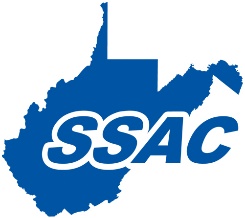 WVSSAC State Basketball TournamentHotel Expense GuidelinesThe Rooming list should be typed and turned in prior to the Pre-tournament meeting in Parkersburg. Email to:  wayne.ryan@wvssac.orgThe WVSSAC will provide half of your rooms. (Not to exceed 5)(i.e.)  10 rooms/ SSAC provides 5        8 rooms / SSAC provides 4       7 rooms / SSAC provides 3   Extra rooms are the school’s responsibility.  Some hotels may have more than 10 rooms available but only 10 rooms are guaranteed.If you lose and you are staying additional days then you must also pick up the cost of the additional five rooms that we provided from the time you would have to check out.If you qualify for hotel stay and you play in the morning session, you may come in the night before.If you lose a 9:30 AM or 11:15 AM game you must check out of the hotel or pick up the hotel expenses.     ** If you play at 9:30 AM, please make prior arrangements with the hotel for a late check out.** If you play at 11:15 AM, please make prior arrangements with the hotel for a late check out or to consolidate all luggage into one room.  This allows the hotel to prepare all rooms in the event you lose and are checking out.If you lose the 1:00 game you will be allowed to stay that night.  If you choose to check out you must still pay for the rooms you had reserved.If you lose in the evening session you must check out the next morning or pick up the hotel expenses.School Name:     School Name:     Sport:     Principal:     Person in Charge of Supervision:     Person in Charge of Supervision:     Athletic Director:      AD Email:      AD Cell:     Coach:     Coach Email:     Coach Cell:      Hotel:      Arrival Date:      Arrival Time:      Room #1NameOfficial CapacityRoom #9NameOfficial Capacity 1.1.2.2.3.3.4.4.Room #2NameOfficial CapacityRoom #10NameOfficial Capacity1.1.2.2.3.3.4.4.Room #3NameOfficial CapacityRoom #11NameOfficial Capacity1.1.2.2.3.3.4.4.Room #4NameOfficial CapacityRoom #12NameOfficial Capacity1.1.2.2.3.3.4.4.Room #5NameOfficial CapacityRoom #13NameOfficial Capacity1.1.2.2.3.3.4.4.Room #6NameOfficial CapacityRoom #14NameOfficial Capacity1.1.2.2.3.3.4.4.Room #7NameOfficial CapacityRoom #15NameOfficial Capacity1.1.2.2.3.3.4.4.Room #8NameOfficial CapacityRoom #16NameOfficial Capacity1.1.2.2.3.3.4.4.